Publicado en Madrid el 06/08/2024 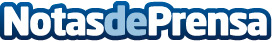 Save Store analiza las averías veraniegas más frecuentes de los móvilesLas reparaciones por oxidación de los componentes aumentan un 150% en los meses de verano. La rotura de pantallas, otra de las averías más frecuentes, aumentan casi un 3% en verano. La reparación del dispositivo supone un ahorro medio del 90% y disminuye las emisiones de CO2 en el mismo porcentajeDatos de contacto:Save StoreGabinete de prensa914767890Nota de prensa publicada en: https://www.notasdeprensa.es/save-store-analiza-las-averias-veraniegas-mas_1 Categorias: Hardware Consumo Dispositivos móviles Servicios Técnicos http://www.notasdeprensa.es